Chinese test 9 format and instructions.  It will be tested on 1/29 (Friday).姓名：____________________          _______月  ________ 日   星期_______________(I will help all students to do name and date)For the answers about the test, you can review on quizlet （named as Chinese test 9）, review words list : 朋友(Friend)，哪里(where), 这(this), 吗(question word), 你(you), 坐哪里(where to sit?) 我们(we, us)， 好(good,okay),这是(this is),水饺(dumplings)https://quizlet.com/114190208/test-9-flash-cards/?new 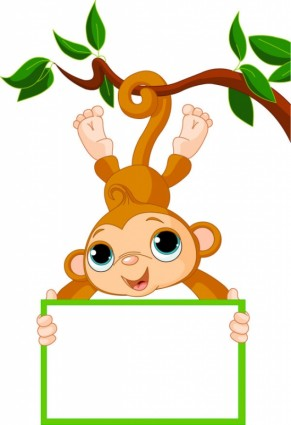 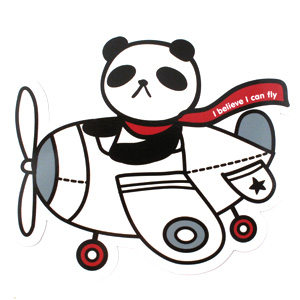 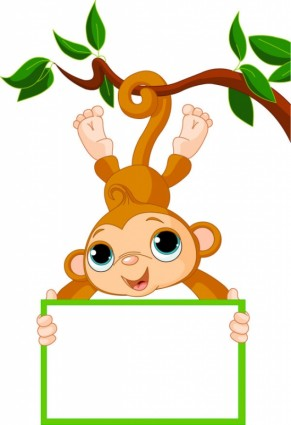 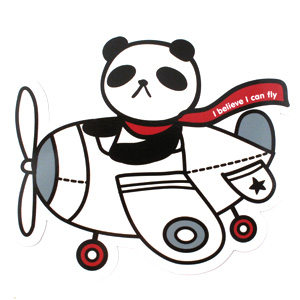           听      圈 (circle what the teacher said， for example, if I say “牛”for the first questions, students will circle “(2) 牛”)                    写    号    码(write the number for character, for example, if I say “number 1”is “小牛”, students will write “1”on the left side box of “小马”。)                    写    号    码(write the number for character, for example, if I say “number 1”is “小牛”, students will write “1”on the left side box of “小马”。)                    写    号    码(write the number for character, for example, if I say “number 1”is “小牛”, students will write “1”on the left side box of “小马”。)                    写    号    码(write the number for character, for example, if I say “number 1”is “小牛”, students will write “1”on the left side box of “小马”。)           填     空 (fill character in the blank)   word bank will be provided like this:   在， 里，人，马，students will choose one correct character to each question)1. (1) 马  (2) 牛   (3) 你2.  (1) 朋友 (2) 你3. (1) 这  (2) 哪里   4. (1) 吗  (2) 好   1小马好我们可以坐这里 ______？我们_____好_____友？十在_____里？   吗，哪，是，朋1. (1) 马  (2) 牛   (3) 你2.  (1) 朋友 (2) 你3. (1) 这  (2) 哪里   4. (1) 吗  (2) 好     朋友  可以我们可以坐这里 ______？我们_____好_____友？十在_____里？   吗，哪，是，朋1. (1) 马  (2) 牛   (3) 你2.  (1) 朋友 (2) 你3. (1) 这  (2) 哪里   4. (1) 吗  (2) 好   这是水饺我们可以坐这里 ______？我们_____好_____友？十在_____里？   吗，哪，是，朋1. (1) 马  (2) 牛   (3) 你2.  (1) 朋友 (2) 你3. (1) 这  (2) 哪里   4. (1) 吗  (2) 好   我们坐哪里我们可以坐这里 ______？我们_____好_____友？十在_____里？   吗，哪，是，朋